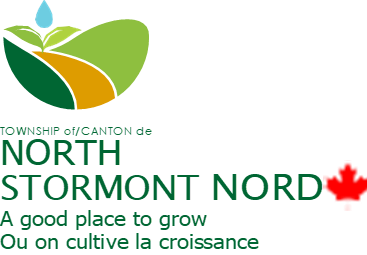 Agricultural Committee – Pilot Project                                   Appointment ApplicationTop of FormThe pilot Agricultural Committee will be comprised of members of Council, and members of the public, that are appointed by Council. The Agricultural Committee’s mandate will be to assist the Township in the identification of agricultural interests, goals, and potential objectives, of the agricultural community within the municipality. The Committee will provide general commentary and/or recommendations to Council on issues that impact agricultural producers, and associated industries, that support the farming community. The pilot volunteer Agricultural Committee will be comprised of six (6) members. Public members will account for three (3) of the volunteer Committee positions. Consideration for Committee participation will focus on public representation from various farming interests, including the agritourism sector. Committee meetings will be scheduled on an annual quarterly basis. PLEASE SUBMIT APPLICATIONS TO THE ATTENTION OF CAO/CLERK, CRAIG CALDER, BY 4:00 p.m. FEBRUARY 10th, 2023 (ccalder@northstormont.ca)Name: ____________________________________________________________________________        Address: __________________________________________________________________________Phone Number: ______________________ Alternate Phone Number: ______________________E-mail Address: ____________________________________________________________________Availability:  Daytime__________________________ Evening: _____________________________Privacy of personal information is an important principal to the Township of North Stormont. We are committed to collecting, using and disclosing personal information responsibly and only to the extent necessary for the services we provide. Information collected herein will be used for Township of North Stormont committee notification and/or related committee activities only.Relevant Knowledge, Experience and Volunteer Information___________________________________________________________________________________________________________________________________________________________________________________________________________________________________________________________________________________________________________________________________________________________________________________________________________________________________________________________________________________________________________________________________________________________________________________________________________________________________________________________________________________________________________________________________________________________________________________________________________________________________________________________________________________________________________________________________________________________________________________________________________________________________________________________________________________________________________________________________________________________________________________________________________________________________________________________________________________________________________________________________________________________________________________________________________________________________________________________________In your own words, why do you wish to join the pilot Agricultural Committee and what do you have to offer?___________________________________________________________________________________________________________________________________________________________________________________________________________________________________________________________________________________________________________________________________________________________________________________________________________________________________________________________________________________________________________________________________________________________________________________________________________________________________________________________________________________________________________________________________________________________________________________________________________________________________________________________________________________________________________________________________________________________________________________________________________________________________________________________________________________________________________________________________________________________________________________________________________________________________________________________________________________________________________________________________________________________________________________________________________________________________________________________________